Martfű Város Polgármesterétől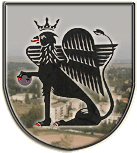 5435 Martfű, Szent István tér 1. Tel: 56/450-222; Fax: 56/450-853E-mail: titkarsag@ph.martfu.huELŐTERJESZTÉSa 2017/2018-as nevelési évben indítható óvodai, bölcsődei csoportok számáról. Martfű Város Önkormányzata Képviselő-testületének 2017. május 25-ei üléséreElőkészítette: Gonda Istvánné intézményvezetőVéleményező: Oktatási, Művelődési, Sport, Civil és Egyházi Kapcsolatok BizottságaDöntéshozatal: egyszerű többségTárgyalási mód: nyilvános ülésTisztelt Képviselő-testület !A nemzeti köznevelésről szóló 2011. évi CXC. törvény 83. § (2) bekezdésének d.) pontja értelmében a fenntartó határozza meg a következő nevelési évben indítható óvodai csoportok számát. Az intézményvezető csoportszámra vonatkozó javaslatát az előterjesztéshez mellékelem. Kérem a Tisztelt Képviselő-testületet, hogy az alábbi határozati javaslat elfogadásával a 2017/2018-as nevelési évben indítható óvodai, bölcsődei csoportok számát az intézményvezetői javaslat szerint hagyja jóvá.Határozati javaslat:Martfű Város Önkormányzata Képviselő-testületének……../2017.(V.25.) Ö. határozataa 2017/2018-as nevelési évben indítható óvodai, bölcsődei csoportok számárólMartfű Város Önkormányzatának Képviselő-testülete megtárgyalta a 2017/2018-as nevelési évben indítható óvodai, bölcsődei csoportok számáról szóló előterjesztést, melyet a határozat melléklete szerint jóváhagyólag elfogad. Erről értesülnek: 1. JNSZ Megyei Kormányhivatal Szolnok2. Valamennyi képviselő helyben3. Játékvár Óvoda és Bölcsőde intézményvezetőjeMartfű, 2017. május 15.Dr. Papp AntalpolgármesterLátta: Szász Éva jegyző